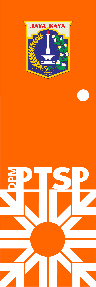           Bidang PertanianChecklist PersyaratanRekomendasi Usaha Pengolahan Tulang dan Bulu AyamData Pemohon Nama Pemohon	:							           (Nama Perusahaan bila merupakan badan hukum)Alamat Pemohon	:							         (Alamat Perusahaan bila merupakan badan hukum) No. Telp/HP	:													Alamat Email	:													Keterangan PersyaratanBaru: No. 1-9Perpanjangan: No. 1-10Kelengkapan Berkas: CatatanKet : Mohon memberi catatan apabila pemohon datang lebih dari satu kali atau mengalami hambatan dalam langkah prosedurNo.                /NoPersyaratan AdaTidak ada1Surat permohonan yang didalamnya terdapat pernyataan kebenaran dan keabsahan dokumen & data di atas kertas bermaterai sesuai peraturan yang berlaku2Indentitas Pemohon/Penangung JawabWNI :  Kartu Tanda Penduduk (KTP) dan NPWP (Fotokopi)WNA : Kartu Kartu Izin Tinggal Terbatas (KITAS) atau VISA / Paspor (Fotokopi)3Jika Badan Hukum / Badan UsahaAkta pendirian dan perubahan (Kantor Pusat dan Kantor Cabang, jika ada) (Fotokopi)SK pengesahan pendirian dan perubahan (Fotokopi) yang dikeluarkan oleh : Kemenkunham, jika PT dan YayasanKementrian, jika KoperasiPengadilan Negeri, jika CVNPWP Badan Hukum (Fotokopi)4Jika dikuasakanScan Asli Surat kuasa di atas kertas bermaterai sesuai peraturan yang berlaku dan KTP-el orang yang diberi kuasa5Izin Mendirikan Bangunan (IMB) [Fotokopi]6Dokumen Lingkungan [Fotokopi]7Nomor Induk Berusaha (NIB)8Surat pernyataan di atas kertas bermaterai sesuai peraturan yang berlaku dari pemilik yang menyatakan bahwa bukan untuk konsumsi manusia9Laporan realisasi10Rekomendasi Usaha Pengolahan Tulang dan Bulu Ayam terdahuluNoLangkah ProsedurTgl DiterimaTgl PenyelesaianParaf1Front Office2Tim TeknisSurvey / Tidak Survey3Kepala Seksi4Kepala Bidang5Kepala DPMPTSP6Petugas Penomeran7Front OfficeWaktu PenyelesaianBiaya RetribusiMasa Berlaku14 Hari KerjaRp.01 tahun